O geometrických tvaroch  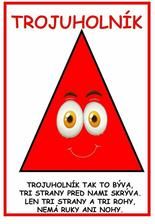 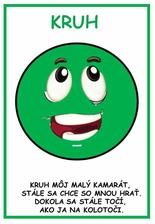 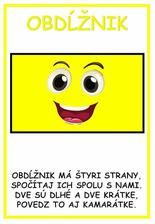 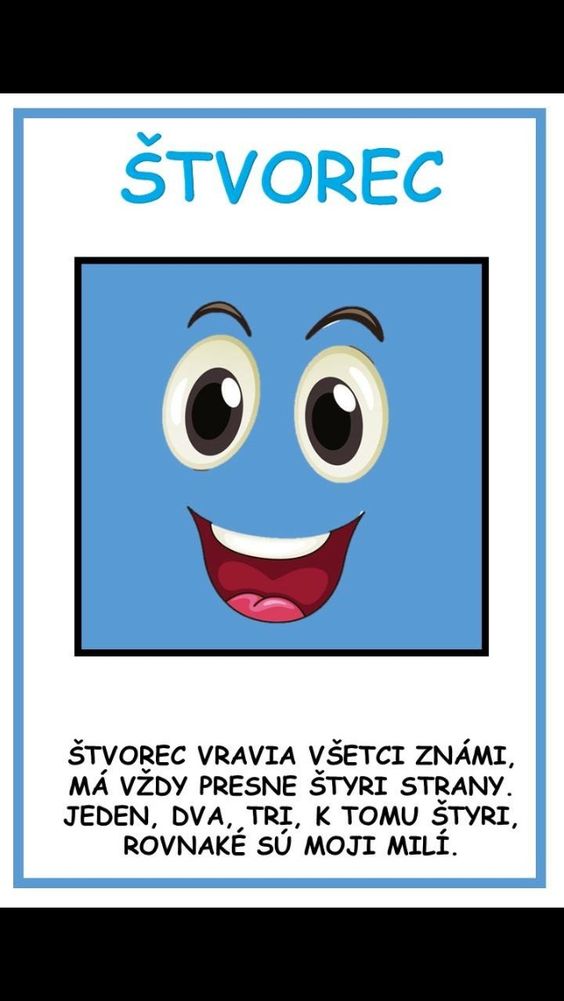 